ПРОЕКТ                                                                                                                                                                                      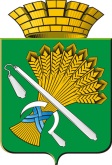 ГЛАВА КАМЫШЛОВСКОГО ГОРОДСКОГО ОКРУГА            П О С Т А Н О В Л Е Н И Е    от                года    № г. КамышловО внесении изменений в  Примерное положение об оплате труда работников муниципальных образовательных учреждений , в отношении  которых  функции и полномочия учредителя осуществляет Комитет по образованию, культуре, спорту и делам молодежи администрации Камышловского городского округа              В соответствии с Трудовым кодексом Российской Федерации, постановлением Правительства Свердловской области от 12 октября 2016 г. N 708-ПП «Об оплате труда работников государственных организаций свердловской области, в отношении которых функции и полномочия учредителя осуществляются министерством общего и профессионального образования свердловской области», «Едиными  рекомендациями по установлению на федеральном, региональном и местном уровнях систем оплаты труда работников государственных и  муниципальных учреждений на 2017 год», утвержденными решением Российской трехсторонней комиссии по регулированию социально-трудовых отношений от 23.12.2016, протокол N 11,постановлением главы Камышловского городского округа от  03.08.2010 № 1307 « О введении новых систем оплаты труда работников муниципальных бюджетных, автономных и казенных учреждений Камышловского городского округа» ( с изменениями, внесенными постановлением  главы Камышловского городского округа от 15.11.2016 г. № 1168),  в целях совершенствования системы оплаты труда работников муниципальных образовательных  организаций Камышловского городского округа,  глава Камышловского городского округаПОСТАНОВИЛ:        1. Внести в Примерное положение об оплате труда работников муниципальных образовательных учреждений, в отношении которых функций и полномочия учредителя осуществляет Комитет по образованию, культуре, спорту и делам молодежи администрации Камышловского городского округа, (далее Положение)  утвержденного постановлением главы Камышловского городского округа от 26.05.2017г. № 504, следующие изменения: 1.1. пункт 44 дополнить подпунктом 44.1 главы 4 следующего содержания «Повышение должностного оклада руководителя не влечет за собой повышения должностного оклада заместителя руководителя и главного бухгалтера, если размер установленного ранее должностного оклада заместителя руководителя и главного бухгалтера находится в диапазоне 10 – 30 процентов ниже должностного оклада руководителя».        2. Таблицу 1 квалификационный уровень профессиональной квалификационной группы общеотраслевых профессий рабочих, утвержденного Приложением № 9 к Примерному положению дополнить должностью «дворник».        3. Настоящее постановление вступает в силу с 01 января 2018 года.        4.Разместить настоящее постановление на официальном сайте Камышловского городского округа в информационно-телекоммуникационной сети Интернет.                5. Контроль за исполнением настоящего постановления возложить на  председателя Комитета по образованию, культуре, спорту и делам молодежи администрации Камышловского городского округа Мишенькину А.А. Глава Камышловского городского округа                                                              А.В.Половников ПРИМЕРНОЕ ПОЛОЖЕНИЕ ОБ ОПЛАТЕ ТРУДА РАБОТНИКОВ МУНИЦИПАЛЬНЫХ ОБРАЗОВАТЕЛЬНЫХ УЧРЕЖДЕНИЙ  , В ОТНОШЕНИИ  КОТОРЫХ  ФУНКЦИИ И ПОЛНОМОЧИЯ УЧРЕДИТЕЛЯ ОСУЩЕСТВЛЯЕТ КОМИТЕТ ПО ОБРАЗОВАНИЮ, КУЛЬТУРЕ, СПОРТУ И ДЕЛАМ МОЛОДЕЖИ АДМИНИСТРАЦИИ КАМЫШЛОВСКОГО ГОРОДСКОГО ОКРУГА Глава 1. Общие положения       1. Примерное положение об оплате труда работников муниципальных образовательных учреждений   , в отношении  которых  функции и полномочия учредителя осуществляет Комитет по образованию, культуре, спорту и делам молодежи администрации Камышловского городского округа  (далее Примерное положение) применяется при исчислении заработной платы работников муниципальных образовательных учреждений  Камышловского городского округа, подведомственных Комитету по образованию, культуре, спорту и делам молодежи администрации Камышловского городского округа (далее - образовательные учреждения), согласно приложения № 10 к  настоящему Примерному положению.2. Заработная плата работников  образовательных учреждений  устанавливается трудовыми договорами в соответствии с действующими в образовательных учреждениях  системами оплаты труда. Системы оплаты труда в образовательных  учреждениях устанавливаются на основе настоящего Примерного положения коллективными договорами, соглашениями, локальными нормативными актами в соответствии с трудовым законодательством и иными нормативными правовыми актами, содержащими нормы трудового права, с учетом мнения выборного органа первичной профсоюзной организации или при его отсутствии иного представительного органа работников образовательного учреждения.3. Фонд оплаты  труда работников муниципальных бюджетных и автономных учреждений формируется главным распорядителем бюджетных средств  на календарный год исходя из объема ассигнования бюджета Камышловского городского округа на предоставление бюджетным и автономным учреждениям субсидий на возмещение нормативных затрат связанных с оказанием ими в соответствии с муниципальным заданием муниципальных услуг.4.Фонд оплаты труда работников казенных учреждений формируется на календарный год исходя из объема бюджетных ассигнований на обеспечение выполнения функций казенного учреждения и соответствующих лимитов бюджетных обязательств в части оплаты труда работников указанных учреждений.5. Комитет по образованию, культуре, спорту и делам молодежи администрации  Камышловского городского округа утверждает фонд оплаты труда на соответствующий финансовый год;  устанавливает предельную долю оплаты труда работников административно-управленческого персонала в фонде оплаты труда образовательных учреждений, а также перечень должностей, относимых к административно-управленческому персоналу указанных учреждений.6. Структура и  штатное расписание образовательного учреждения  утверждается руководителем  образовательного учреждения по согласованию с Комитетом по образованию, культуре, спорту и делам молодежи администрации  Камышловского городского округа , в пределах утвержденного на соответствующий финансовый год фонда оплаты труда и  плановых объемов  привлечения внебюджетных средств на выплату заработной платы .7. Должности работников, включаемые в штатное расписание образовательного  учреждения, должны определяться в соответствии с Уставом организации и соответствовать Единому квалификационному справочнику должностей руководителей, специалистов и служащих, раздел "Квалификационные характеристики должностей работников образования", утвержденному Приказом Министерства здравоохранения и социального развития Российской Федерации от 26.08.2010 N 761н "Об утверждении Единого квалификационного справочника должностей руководителей, специалистов и служащих, раздел "Квалификационные характеристики должностей работников образования" (далее - ЕКС), выпускам Единого тарифно-квалификационного справочника работ и профессий рабочих, утвержденного Постановлениями Госкомтруда СССР и Секретариата ВЦСПС, действующим на территории России в соответствии с Постановлением Министерства труда и занятости населения Российской Федерации от 12.05.1992 N 15а "О применении действующих квалификационных справочников работ, профессий рабочих и должностей служащих на предприятиях и в организациях, расположенных на территории России" (далее - ЕТКС), и номенклатуре должностей педагогических работников, утвержденной Постановлением Правительства Российской Федерации от 08.08.2013 N 678 "Об утверждении номенклатуры должностей педагогических работников организаций, осуществляющих образовательную деятельность, должностей руководителей образовательных организаций" (далее - номенклатура должностей).Глава 2. Условия определения оплаты труда8. Оплата труда работников учреждения устанавливается с учетом:1) ЕТКС;2) номенклатуры должностей;3) ЕКС или профессиональных стандартов;4) государственных гарантий по оплате труда, предусмотренных трудовым законодательством;5) профессиональных квалификационных групп;6) перечня видов выплат компенсационного характера;7) перечня видов выплат стимулирующего характера;8) единых рекомендаций Российской трехсторонней комиссии по регулированию социально-трудовых отношений по установлению на федеральном, региональном и местном уровнях оплаты труда работников государственных и муниципальных организаций;9) мнения выборного органа первичной профсоюзной организации или при его отсутствии иного представительного органа работников государственной организации.9. При определении размера оплаты труда работников образовательных учреждений учитываются следующие условия:1) показатели квалификации (образование, стаж педагогической работы, наличие квалификационной категории, наличие ученой степени, почетного звания);2) продолжительность рабочего времени (нормы часов педагогической работы за ставку заработной платы) педагогических работников образовательных учреждений;3) объемы учебной (педагогической) работы;4) порядок исчисления заработной платы педагогических работников на основе тарификации;5) особенности исчисления почасовой оплаты труда педагогических работников;6) условия труда, отклоняющиеся от  нормальных , выплаты, обусловленные районным регулированием оплаты труда.10. Заработная плата работников образовательных учреждений предельными размерами не ограничивается, за исключением случаев, предусмотренных Трудовым кодексом Российской Федерации.11. Изменение оплаты труда работников образовательных учреждений  производится:1) при присвоении квалификационной категории - со дня вынесения решения соответствующей аттестационной комиссии;2) при присвоении почетного звания - со дня присвоения (при предъявлении документа, подтверждающего присвоение почетного звания);3) при присуждении ученой степени кандидата наук - со дня издания Министерством образования и науки Российской Федерации приказа о выдаче диплома кандидата наук (при предъявлении диплома кандидата наук); 4) при присуждении ученой степени доктора наук - со дня издания Министерством образования и науки Российской Федерации приказа о выдаче диплома доктора наук (при предъявлении диплома доктора наук).12. При наступлении у работника права в соответствии с пунктом 11 настоящего Примерного положения на изменение заработной платы в период пребывания его в ежегодном или другом отпуске, а также в период его временной нетрудоспособности выплата заработной платы производится с соблюдением норм трудового законодательства.13. Руководители образовательных учреждений:1) проверяют документы об образовании и стаже педагогической работы, другие основания, предусмотренные настоящим Примерным положением, в соответствии с которыми определяются размеры окладов (должностных окладов), ставок заработной платы работников;2) ежегодно составляют и утверждают тарификационные списки на работников, выполняющих педагогическую работу, включая работников, выполняющих эту работу в том же образовательном учреждении помимо своей основной работы, а также штатное расписание на других работников образовательного учреждения;3) несут ответственность за своевременное и правильное определение размеров заработной платы работников образовательных учреждений.14. Предельный объем учебной нагрузки (преподавательской работы), которая может выполняться в образовательном учреждении педагогическими работниками, устанавливается в случаях предусмотренных законодательством,  в соответствии с Трудовым кодексом Российской Федерации , федеральными законами и иными нормативными правовыми актами, содержащими нормы трудового права.15. Преподавательская работа в том же образовательном учреждении для педагогических работников не является совместительством и не требует заключения (оформления) трудового договора при условии осуществления видов работы, предусмотренных Постановлением Министерства труда Российской Федерации от 30.06.2003 №41 «Об особенностях работы по совместительству педагогических, медицинских, фармацевтических работников и работников культуры».16. Предоставление преподавательской работы работникам, выполняющим ее помимо основной работы в том же образовательном учреждении, а также педагогическим, руководящим и иным работникам других образовательных учреждений, работникам предприятий, учреждений и организаций (включая работников органов местного самоуправления, осуществляющих управление в сфере образования, и учебно-методических кабинетов) осуществляется с учетом мнения выборного органа первичной профсоюзной организации или при его отсутствии иного представительного органа работников, при условии, если педагогические работники, для которых данное образовательное учреждение является основным местом работы, обеспечены преподавательской работой по своей специальности в объеме не менее чем на ставку заработной платы либо в меньшем объеме с их письменного согласия.Глава 3. Порядок определения оплаты труда отдельных категорий работников образовательных учреждений17. Оплата труда работников образовательных учреждений включает в себя:1)размеры окладов (должностных окладов), ставок заработной платы по профессиональным квалификационным группам;2)выплаты компенсационного характера в соответствии с перечнем видов выплат компенсационного характера, установленных в главе 5 настоящего Примерного положения;3)выплаты стимулирующего характера в соответствии с перечнем видов выплат стимулирующего характера, установленных в главе 6 настоящего Примерного положения.18. Образовательное учреждение в пределах имеющихся у него средств на оплату труда самостоятельно определяет размеры окладов (должностных окладов), ставок заработной платы, а также размеры стимулирующих и иных выплат без ограничения их максимальными размерами в соответствии с настоящим Примерным положением, за исключением случаев, предусмотренных Трудовым кодексом Российской Федерации.19. Размеры окладов (должностных окладов), ставок заработной платы работников образовательных учреждений устанавливаются на основе отнесения должностей к соответствующим профессиональным квалификационным группам в соответствии с занимаемой должностью и не могут быть ниже минимальных размеров  окладов (должностных окладов), ставок заработной платы работников по соответствующим профессиональным квалификационным группам.        20. Размеры окладов (должностных окладов), ставок заработной платы работников образовательных  учреждений, прошедших аттестацию и занимающих должности педагогических работников, , медицинских и фармацевтических работников, работников культуры, искусства и кинематографии, повышаются в следующих размерах:1) 	работникам, имеющим высшую квалификационную категорию по результатам аттестации, – на 25 процентов;2) 	работникам, имеющим I квалификационную категорию по результатам аттестации, – на 20 процентов;3) 	работникам-выпускникам организаций профессионального и высшего образования, получившим соответствующее профессиональное образование в первый раз и трудоустроившимся по специальности в год окончания профессиональной образовательной организации или организации высшего образования, не имеющим квалификационной категории  – на 20 процентов;Повышение размера оклада данной категории работников  устанавливается сроком на два года.Данный повышающий коэффициент устанавливается при трудоустройстве впервые не в год окончания профессиональной образовательной организации или организации высшего образования в следующих случаях:нахождения в отпуске по беременности и родам, отпуске по уходу за ребенком после окончания профессиональной образовательной организации или организации высшего образования - в течение 6 месяцев после окончания соответствующего отпуска;если работник после окончания профессиональной образовательной организации или организации высшего образования был призван в Вооруженные силы России для прохождения срочной службы - в течение 6 месяцев после увольнения в запас.4) 	работникам, подтвердившим по результатам аттестации соответствие занимаемой должности, – на 10 процентов.         21.Указанные повышения образуют новые размеры окладов (должностных окладов), ставок заработной платы. Начисления компенсационных и стимулирующих выплат, которые устанавливаются в процентах к окладу (должностному окладу), ставке заработной платы, в пределах фонда оплаты труда образовательного  учреждения, утвержденного на соответствующий финансовый год, производятся исходя из размеров окладов (должностных окладов), ставок заработной платы работников, увеличенных в соответствии с пунктом 20  настоящего порядка.        22.При занятии руководителем, его заместителями и главным бухгалтером образовательного учреждения педагогических должностей , повышение размеров окладов (должностных окладов), ставок заработной платы за квалификационную категорию устанавливается при осуществлении педагогической деятельности на основании результатов аттестации по занимаемой педагогической должности.23. Оплата труда работников, занятых по совместительству, производится пропорционально отработанному времени, в зависимости от выработки либо на других условиях, определенных трудовым договором.Определение размеров заработной платы по основной должности, а также по должности, занимаемой в порядке совместительства, производится раздельно по каждой из должностей.24. При работе на условиях неполного рабочего времени оплата труда работника производится пропорционально отработанному им времени или в зависимости от выполненного им объема работ.25. Размеры должностных окладов, ставок заработной платы  работников образовательных учреждений, занимающих должности учебно-вспомогательного персонала, должности педагогических работников, должности руководителей структурных подразделений, устанавливаются на основе отнесения занимаемых ими должностей к профессиональным квалификационным группам в соответствии с Приказом Министерства здравоохранения и социального развития Российской Федерации от 05.05.2008 №216н «Об утверждении профессиональных квалификационных групп должностей работников образования».26. Минимальные размеры должностных окладов по профессиональной квалификационной группе должностей работников учебно-вспомогательного персонала, педагогических работников, руководителей структурных подразделений  устанавливаются согласно приложению №1,2,3 к настоящему Примерному положению.27. Продолжительность рабочего времени педагогических работников регламентируется Приказами Министерства образования и науки Российской Федерации от 22.12.2014 N 1601 "О продолжительности рабочего времени (нормах часов педагогической работы за ставку заработной платы) педагогических работников и о порядке определения учебной нагрузки педагогических работников, оговариваемой в трудовом договоре" и от 11.05.2016 N 536 "Об утверждении Особенностей режима рабочего времени и времени отдыха педагогических и иных работников организаций, осуществляющих образовательную деятельность".28. Размеры должностных окладов заместителей руководителей структурных подразделений устанавливаются работодателем на 10 - 30 процентов ниже должностных окладов руководителя соответствующего структурного подразделения без учета повышений, предусмотренных по итогам аттестации.29.Конкретный размер должностных окладов заместителей руководителей структурных подразделений устанавливается в соответствии с локальным актом образовательного учреждения, принятым руководителем образовательного учреждения с учетом мнения выборного органа первичной профсоюзной организации или иного представительного органа работников образовательного учреждения .30. Размеры должностных окладов по профессиональным квалификационным группам работников, занимающих должности служащих (далее - служащие), устанавливаются на основе отнесения должностей к профессиональным квалификационным группам, утвержденным Приказом Министерства здравоохранения и социального развития Российской Федерации от 29.05.2008 N 247н "Об утверждении профессиональных квалификационных групп общеотраслевых должностей руководителей, специалистов и служащих".31. Минимальные размеры должностных окладов по профессиональной квалификационной группе "Общеотраслевые должности служащих" установлены в приложении № 4 к настоящему Примерному положению.32. Размеры должностных окладов по профессиональным квалификационным группам медицинских и фармацевтических работников образовательный  организаций (далее - медицинские и фармацевтические работники) устанавливаются на основе отнесения должностей к профессиональным квалификационным группам, утвержденным Приказом Министерства здравоохранения и социального развития Российской Федерации от 06.08.2007 N 526 "Об утверждении профессиональных квалификационных групп должностей медицинских и фармацевтических работников".33. Минимальные размеры должностных окладов по профессиональной квалификационной группе медицинских и фармацевтических работников установлены в приложении N 5 к настоящему Примерному положению.34. Размеры окладов (должностных окладов) по профессиональным квалификационным группам работников культуры, искусства и кинематографии муниципальных образовательных  организаций (далее - работники культуры, искусства и кинематографии) устанавливаются на основе отнесения должностей к профессиональным квалификационным группам, утвержденным Приказами Министерства здравоохранения и социального развития Российской Федерации от 31.08.2007 N 570 "Об утверждении профессиональных квалификационных групп должностей работников культуры, искусства и кинематографии" и от 14.03.2008 N 121н "Об утверждении профессиональных квалификационных групп профессий рабочих культуры, искусства и кинематографии".35. Минимальные размеры окладов (должностных окладов) по профессиональным квалификационным группам должностей работников и профессий рабочих культуры, искусства и кинематографии установлены в приложениях N 6 и 7 к настоящему Примерному положению.36. Размеры окладов рабочих устанавливаются в зависимости от присвоенных им квалификационных разрядов в соответствии с ЕТКС на основе отнесения к профессиональным квалификационным группам общеотраслевых профессий рабочих, утвержденным Приказом Министерства здравоохранения и социального развития Российской Федерации от 29.05.2008 N 248н "Об утверждении профессиональных квалификационных групп общеотраслевых профессий рабочих".37. Минимальные размеры окладов по квалификационным разрядам общеотраслевых профессий рабочих установлены в приложениях N 8 и 9 к настоящему Примерному положению.38. С учетом условий и результатов труда учебно-вспомогательному персоналу, педагогическим работникам, руководителям структурных подразделений и их заместителям, служащим, медицинским и фармацевтическим работникам, работникам культуры, искусства и кинематографии, рабочим устанавливаются выплаты компенсационного и стимулирующего характера, предусмотренные главами 5 и 6 настоящего Примерного положения.Глава 4. Условия оплаты труда заместителя руководителя и главного бухгалтера образовательного учреждения39. Размер, порядок и условия оплаты труда заместителя руководителя и главного бухгалтера устанавливаются работодателем в трудовом договоре.40. Оплата труда заместителя руководителя  и главного бухгалтера образовательного учреждения включает в себя:1) должностной оклад;2) выплаты компенсационного характера;3) выплаты стимулирующего характера.41. Предельный уровень соотношения среднемесячной заработной платы заместителей руководителей и главных бухгалтеров, формируемой за счет всех источников финансового обеспечения и рассчитываемой за календарный год, и среднемесячной заработной платы работников образовательной  организаций (без учета заработной платы соответствующих заместителей руководителя и главного бухгалтера) устанавливается Комитетом по образованию, культуре, спорту и делам молодежи администрации  Камышловского городского округа исходя из особенностей типов и видов этих организаций в кратности от 1 до 8.42.Соотношение среднемесячной заработной платы заместителей руководителей и главного бухгалтера и среднемесячной заработной платы работников образовательного учреждения  (без учета заработной платы соответствующих заместителей руководителя и главного бухгалтера), формируемых за счет всех источников финансового обеспечения, рассчитывается за календарный год.43.Определение размера среднемесячной заработной платы осуществляется в соответствии с методикой, используемой при определении среднемесячной заработной платы работников для целей статистического наблюдения, утвержденной федеральным органом исполнительной власти, осуществляющим функции по выработке государственной политики и нормативно-правовому регулированию в сфере официального статистического учета.44.Должностной оклады  заместителей руководителей и главного бухгалтера устанавливается работодателем на 10 - 30 процентов ниже должностного оклада руководителя. 44.1. Повышение должностного оклада руководителя не влечет за собой повышения должностного оклада заместителя руководителя и главного бухгалтера, если размер установленного ранее должностного оклада заместителя руководителя и главного бухгалтера находится в диапазоне 10 – 30 процентов ниже должностного оклада руководителя.  45. Заместителям руководителя при условии, что их деятельность связана с руководством образовательной, научной и (или) творческой, научно-методической, методической деятельностью, имеющим ученую степень кандидата (доктора) наук и (или) почетное звание (СССР, РСФСР, Российской Федерации), название которого начинается со слов "Народный" или "Заслуженный", за должность доцента (профессора) устанавливаются стимулирующие выплаты в размерах, установленных коллективным договором, локальным нормативным актом образовательной  организации, трудовым договором.46. Заместителям руководителя и главному бухгалтеру образовательного учреждения  устанавливаются выплаты компенсационного и стимулирующего характера в соответствии с главами 5 и 6 настоящего Примерного положения.Глава 5. Компенсационные выплаты47. Выплаты компенсационного характера, размеры и условия их осуществления устанавливаются коллективными договорами, соглашениями и локальными нормативными актами в соответствии с трудовым законодательством и нормативными правовыми актами, содержащими нормы трудового права.48. Выплаты компенсационного характера устанавливаются к окладам (должностным окладам), ставкам заработной платы работникам образовательных учреждений при наличии оснований для их выплаты в пределах фонда оплаты труда, утвержденного на соответствующий финансовый год.49. Для работников образовательных учреждений устанавливаются следующие выплаты компенсационного характера:выплаты работникам, занятым на тяжелых работах, работах с вредными и (или) опасными и иными особыми условиями труда;выплаты за работу в местностях с особыми климатическими условиями;выплаты за работу в условиях, отклоняющихся от нормальных (при выполнении работ различной квалификации, совмещении профессий (должностей), сверхурочной работе, работе в ночное время и при выполнении работ в других условиях, отклоняющихся от нормальных).50. Размеры компенсационных выплат устанавливаются в процентном отношении (если иное не установлено законодательством Российской Федерации) к окладу (должностному окладу), ставке заработной платы. При этом размер компенсационных выплат не может быть установлен ниже размеров выплат, установленных трудовым законодательством и иными нормативными правовыми актами, содержащими нормы трудового права.При работе на условиях неполного рабочего времени компенсационные выплаты работнику устанавливаются  пропорционально отработанному времени .51.Всем работникам образовательных  организаций выплачивается районный коэффициент к заработной плате за работу в местностях с особыми климатическими условиями, установленный Постановлением Совета Министров СССР от 21.05.1987 N 591 "О введении районных коэффициентов к заработной плате рабочих и служащих, для которых они не установлены, на Урале и в производственных отраслях в Северных и Восточных районах Казахской ССР".52. Выплата за совмещение профессий (должностей) устанавливается работнику при выполнении им дополнительной работы по другой профессии (должности) в пределах установленной продолжительности рабочего времени. Размер доплаты и срок исполнения данной работы устанавливается по соглашению сторон трудового договора с учетом содержания и (или) объема дополнительной работы.53. Выплата за расширение зоны обслуживания устанавливается работнику при выполнении им дополнительной работы по такой же профессии (должности). Размер доплаты и срок исполнения данной работы устанавливается по соглашению сторон трудового договора с учетом содержания и (или) объема дополнительной работы.54. Доплата за увеличение объема работы или исполнение обязанностей временно отсутствующего работника без освобождения от работы, определенной трудовым договором, устанавливается работнику в случае увеличения установленного ему объема работы или возложения на него обязанностей временно отсутствующего работника без освобождения от работы, определенной трудовым договором.55.Доплаты за увеличение объема работ устанавливаются за классное руководство, проверку письменных работ, заведование: отделениями, учебно-консультационными пунктами, кабинетами, отделами, учебными мастерскими, лабораториями, учебно-опытными участками, центрами, творческими рабочими группами, руководство предметными, цикловыми и методическими комиссиями, выполнение функций координатора, куратора проекта, класса (группы), проведение работы по дополнительным образовательным программам, организацию трудового обучения, профессиональной ориентации, подготовку и проведение государственной итоговой аттестации  и по прочим основаниям .56.Размеры доплат и порядок их установления определяются образовательным учреждением самостоятельно в пределах фонда оплаты труда и закрепляются в локальном нормативном акте образовательного учреждения, утвержденном руководителем образовательного учреждения, с учетом мнения выборного органа первичной профсоюзной организации или иного представительного органа работников.Размер доплаты и срок исполнения дополнительно оплачиваемых работ устанавливаются по соглашению сторон трудового договора с учетом содержания и (или) объема дополнительной работы.57. Работникам образовательных учреждений  (кроме руководителя учреждения , его заместителей и главного бухгалтера) за выполнение работ в условиях, отличающихся от нормальных, устанавливаются следующие  доплаты к окладам (должностным окладам), ставкам заработной платы:1) 15 процентов – за работу в образовательных  учреждениях, имеющих отдельные классы, группы для обучающихся (воспитанников) с ограниченными возможностями здоровья или классы, группы, где количество обучающихся (воспитанников) с ограниченными возможностями здоровья превышает 1/2 общей численности обучающихся (воспитанников) классов, групп.Конкретный перечень работников, которым устанавливаются доплаты к окладам (должностным окладам), ставкам заработной платы согласно данному подпункту, определяется руководителем образовательного  учреждения в зависимости от степени и продолжительности общения работников с обучающимися (воспитанниками) с ограниченными возможностями здоровья по согласованию с выборным органом первичной профсоюзной организации или при его отсутствии иным представительным органом работников; 2) 20 процентов - педагогическим работникам за  обучение  по основным общеобразовательным программам детей, нуждающихся в длительном лечении, детей-инвалидов  на  дому или в медицинских организациях на основании заключения медицинской организации;         3)15 процентов – педагогическим работникам общеобразовательных  учреждений, реализующих образовательные программы, предусматривающие углубленную подготовку.Конкретный перечень педагогических работников, которым устанавливаются доплаты к должностным окладам, ставкам заработной платы согласно данному подпункту, определяется руководителем образовательного учреждения в зависимости от количества реализуемых учебных часов углубленной подготовки, предусмотренной образовательной программой, по согласованию с выборным органом первичной профсоюзной организации или при его отсутствии иным представительным органом работников.58. Размеры компенсационных выплат работникам устанавливаются руководителем образовательного учреждения  в соответствии с локальным актом образовательного учреждения  с учетом мнения выборного органа первичной профсоюзной организации или иного представительного органа работников образовательного учреждения.Размер выплаты конкретному работнику и срок данной выплаты устанавливается по соглашению сторон трудового договора с учетом содержания и (или) объема дополнительной работы, а также срока ее выполнения.59. Компенсационные выплаты производятся как по основному месту работы, так и при совмещении должностей, расширении зоны обслуживания и совместительстве.Компенсационные выплаты не образуют новые оклады (должностные оклады), ставки заработной платы и не учитываются при начислении стимулирующих и иных выплат, устанавливаемых в процентах к окладу (должностному окладу), ставке заработной платы.60. Для выполнения работ, связанных с временным расширением объема оказываемых организацией услуг, образовательная  организация вправе осуществлять привлечение помимо работников, занимающих должности (профессии), предусмотренные штатным расписанием на постоянной основе, других работников на условиях срочного трудового договора за счет средств, поступающих от приносящей доход деятельности.Глава 6. Выплаты стимулирующего характера61. Выплаты стимулирующего характера, размеры и условия их осуществления устанавливаются коллективными договорами, соглашениями и локальными нормативными актами, трудовыми договорами с учетом разрабатываемых в образовательных  учреждениях показателей и критериев оценки эффективности труда работников таких учреждений в пределах бюджетных ассигнований на оплату труда работников образовательного учреждения, а также средств от  приносящей доход деятельности, направленных образовательным учреждением на оплату труда работников.Выплаты стимулирующего характера устанавливаются:1) за интенсивность и высокие результаты работы;2) за качество выполняемых работ;3) за стаж непрерывной работы, выслугу лет;4) по итогам работы в виде премиальных выплат.62. Обязательными  условиями для осуществления выплат стимулирующего характера являются:1) успешное и добросовестное исполнение профессиональных и должностных обязанностей работником в соответствующем периоде;         2) инициатива, творчество и применение в работе современных форм и методов организации труда;      3) участие в течение соответствующего периода в выполнении важных работ, мероприятий.63. Конкретные показатели (критерии) оценки эффективности труда устанавливаются коллективными договорами, соглашениями и локальными нормативными актами и отражают количественную и (или) качественную оценку трудовой деятельности работников.64. К выплатам за интенсивность и высокие результаты работы относятся выплаты за сложность, напряженность, особый режим и график работы, повышающие эффективность деятельности, авторитет и имидж образовательной  организации, интенсивность труда работника выше установленных системой нормирования труда образовательной  организации норм труда.65.Выплаты за интенсивность и высокие результаты работы устанавливаются с целью материального стимулирования труда наиболее квалифицированных, компетентных, ответственных и инициативных работников с учетом показателей наполняемости классов и групп, количественных результатов подготовки обучающихся к государственной итоговой аттестации, в том числе единому государственному экзамену, за подготовку определенного количества победителей (призеров) конкурсов, олимпиад, конференций различного уровня, реализацию авторских программ, результатов работ, обеспечивающих безаварийность, безотказность и бесперебойность систем, ресурсов и средств образовательной  организации, разработку и реализацию проектов (мероприятий) в сфере образования, выполнение особо важных, срочных и других работ, значимых для образовательной  организации.66.Размер выплат за интенсивность и высокие результаты работы устанавливается работнику с учетом фактических результатов его работы и интенсивности его труда на определенный срок в порядке, установленном коллективным договором, локальным нормативным актом образовательной  организации, трудовым договором.67.К выплатам за качество выполняемых работ относятся выплаты за ученую степень кандидата (доктора) наук и (или) почетное звание (СССР, РСФСР, Российской Федерации), название которого начинается со слов "Народный" или "Заслуженный", за должность доцента (профессора) и другие качественные показатели.       68.Выплаты за качество выполняемых работ устанавливаются с целью материального стимулирования профессиональной подготовленности работников, высокой оценки, полученной по результатам проведенной независимой оценки качества образования.            69. В рамках стимулирующих выплат за качество выполняемых работ педагогическим работникам, имеющим ученую степень или почетные звания, устанавливаются следующие ежемесячные доплаты к окладам (должностным окладам), ставкам заработной платы:1) за ученую степень кандидата (доктора) наук и (или) почетное звание (СССР, РСФСР, Российской Федерации), название которого начинается со слов «Заслуженный» – не более 20 процентов;2) за ученую степень кандидата (доктора) наук и (или) почетное звание (СССР, РСФСР, Российской Федерации), название которого начинается со слов «Народный» – не более 50 процентов.      70. Ежемесячные доплаты педагогическим работникам, имеющим ученую степень или почетные звания, выплачиваются при условии соответствия ученой степени или почетного звания профилю образовательного  учреждения или профилю педагогической деятельности или преподаваемых дисциплин. Право решать конкретные вопросы о соответствии ученой степени или почетного звания профилю государственного учреждения или профилю педагогической деятельности или преподаваемых дисциплин предоставляется руководителю образовательного  учреждения с учетом мнения выборного органа первичной профсоюзной организации или иного представительного органа работников государственного учреждения по согласованию с профсоюзным органом.71. Конкретный размер ежемесячных доплат к окладам (должностным окладам), ставкам заработной платы за качество выполняемых работ педагогическим работникам, имеющим ученую степень или почетные звания, устанавливается коллективными договорами, соглашениями и локальными нормативными актами, трудовыми договорами с учетом наличия соответствующих бюджетных ассигнований на оплату труда работников образовательных  учреждений, а также средств от приносящей доход деятельности, направленных образовательными  учреждениями на оплату труда работников.Размер выплат за качество выполняемых работ устанавливается работнику с учетом фактических результатов его работы на определенный срок в порядке, установленном коллективным договором, локальным нормативным актом образовательной  организации, трудовым договором.72. К выплатам за стаж непрерывной работы, выслугу лет относятся выплаты, учитывающие стаж работы по специальности в сфере образования или в образовательной  организации. Порядок исчисления стажа непрерывной работы, выслуги лет  установлен в приложении № 11 к настоящему Примерному положению  .73. Работникам образовательных  учреждений, имеющим стаж работы (выслугу лет) в образовательных  учреждениях по решению руководителя учреждения могут быть установлены ежемесячные доплаты к окладам (должностным окладам), ставкам заработной платы за стаж непрерывной работы (выслугу лет):от 1 года до 4 лет – до 10 процентов;от 4 до 10 лет – до 15 процентов;свыше 10 лет – до 20 процентов.Конкретный размер ежемесячных доплат к окладам (должностным окладам), ставкам заработной платы за стаж непрерывной работы (выслугу лет) устанавливается коллективными договорами, соглашениями и локальными нормативными актами, трудовыми договорами с учетом наличия соответствующих бюджетных ассигнований на оплату труда работников образовательных  учреждений, а также средств от приносящей доход деятельности, направленных образовательными  учреждениями на оплату труда работников. 74. К премиальным выплатам по итогам работы относятся выплаты, устанавливаемые по итогам работы за определенный период времени, на основании показателей и критериев оценки эффективности деятельности образовательной  организации.75. Работникам, работающим неполное рабочее время (день, неделя), размер стимулирующих выплат устанавливается пропорционально отработанному времени.76. В целях социальной защищенности работников образовательных  организаций и поощрения их за достигнутые успехи, профессионализм и личный вклад в работу коллектива в пределах финансовых средств на оплату труда по решению руководителя образовательной организации применяется единовременное премирование работников образовательной  организаций:1) при объявлении благодарности Министерства образования и науки Российской Федерации;2) при награждении Почетной грамотой Министерства образования и науки Российской Федерации;3) при награждении государственными наградами и наградами Свердловской области;4) в связи с празднованием Дня учителя;5) в связи с окончанием учебного года;6) в связи с праздничными днями и юбилейными датами (50, 55, 60 лет со дня рождения и последующие каждые 5 лет);7) при увольнении в связи с уходом на страховую пенсию по старости;8) при прекращении трудового договора в связи с признанием работника полностью неспособным к трудовой деятельности в соответствии с медицинским заключениемУсловия, порядок и размер единовременного премирования определяются локальным актом образовательной  организации, принятым руководителем образовательной  организации с учетом обеспечения финансовыми средствами и мнения выборного органа первичной профсоюзной организации или при его отсутствии иного представительного органа работников образовательной организации.77. Работодатели вправе, при наличии экономии финансовых средств на оплату труда, оказывать работникам материальную помощь.Условия выплаты и размер материальной помощи устанавливаются локальным актом образовательной  организации, принятым руководителем образовательной  организации с учетом мнения выборного органа первичной профсоюзной организации или иного представительного органа работников образовательной  организации, или (и) коллективным договором, соглашением.Материальная помощь выплачивается на основании заявления работника.                                                                                                             Приложение №1                                                                                                             к Примерному положениюПрофессиональная квалификационная группадолжностей работников учебно-вспомогательного персонала    Приложение №2к Примерному положениюПрофессиональная квалификационная группа должностей педагогических работниковПриложение №3к Примерному положению Профессиональная квалификационная группа должностей руководителей структурных подразделенийПриложение №4к Примерному положениюПрофессиональная квалификационная группа «Общеотраслевые должности служащих»Приложение №5к Примерному положениюПрофессиональные квалификационные группы должностей медицинских и фармацевтических работниковПриложение №6к Примерному положениюПрофессиональные квалификационные группы должностей работников культуры, искусства и кинематографииПриложение №7к Примерному положениюПрофессиональные квалификационные группы должностей работников культуры, искусства и кинематографии--------------------------------<*> ЕТКС - выпуски Единого тарифно-квалификационного справочника работ и профессий рабочих, утвержденного Постановлениями Госкомтруда СССР и Секретариата ВЦСПС, действующие на территории России в соответствии с Постановлением Министерства труда и занятости населения Российской Федерации от 12.05.1992 N 15а "О применении действующих квалификационных справочников работ, профессий рабочих и должностей служащих на предприятиях и в организациях, расположенных на территории России".Приложение №8к Примерному положениюМинимальный размер окладов (должностных окладов)по квалификационным разрядамобщеотраслевых профессий рабочихПримечание: высококвалифицированным рабочим и водителям устанавливаются минимальные оклады в диапазоне 6118-6725 рублей.Приложение №9к Примерному положениюПрофессиональная квалификационная группаобщеотраслевых профессий рабочих     Приложение № 10     к Примерному положению                                                                                                        Приложение №11                                                                                                        к Примерному  положениюПОРЯДОКисчисления стажа непрерывной работы (выслуги лет) работников образовательных  учреждений Камышловского городского округа, в отношении  которых  функции и полномочия учредителя осуществляет Комитет по образованию, культуре, спорту и делам молодежи администрации Камышловского городского округа Настоящий порядок применяется при исчислении стажа непрерывной работы (выслуги лет) по специальности в сфере образования работникам муниципальных образовательных  учреждений Камышловского городского округа, в отношении которых функции и полномочия учредителя осуществляет Комитет по образованию, культуре, спорту, и делам молодежи администрации Камышловского городского округа.2. Основным документом для определения стажа непрерывной работы (выслуги лет) по специальности в сфере образования (далее – стаж непрерывной работы) является трудовая книжка и (или) трудовой договор.3. При установлении работникам образовательных  учреждений ежемесячных доплат к окладам (должностным окладам), ставкам заработной платы за стаж непрерывной работы (выслугу лет) учитывается продолжительность непрерывной работы работников в данном образовательном  учреждении. В случаях, предусмотренных настоящими порядком, в стаж непрерывной работы засчитывается также время предыдущей работы или иной деятельности.4.  В стаж непрерывной работы, дающий право на установление ежемесячных доплат к окладам (должностным окладам), ставкам заработной платы за стаж непрерывной работы (выслугу лет) работникам образовательных  учреждений, засчитывается время непрерывной работы, как по основной работе, так и работе по совместительству на любых должностях в организациях, осуществляющих образовательную деятельность, всех форм собственности (далее – организации), исполнительных органах государственной власти Свердловской области в сфере образования, органах местного самоуправления муниципальных районов и городских округов, расположенных на территории Свердловской области, осуществляющих управление в сфере образования (далее – органы власти).	5. Период работы в организациях и органах власти учитывается работнику образовательного  учреждения при исчислении стажа непрерывной работы при условии, что, перерыв в работе при переходе с одной работы на другую не превысил одного месяца.6. При наличии перерыва в работе не более двух месяцев период работы в организациях учитывается работнику образовательного  учреждения при исчислении стажа непрерывной работы в случае увольнения из организаций или органов власти после окончания обусловленного трудовым договором срока работы в районах Крайнего Севера и местностях, приравненных к районам Крайнего Севера, удлиненное на время переезда.	7. При наличии перерыва в работе не более трех месяцев период работы в организациях учитывается работнику образовательного  учреждения при исчислении стажа непрерывной работы в следующих случаях:	1) после окончания профессиональной образовательной организации, образовательной организации высшего образования, аспирантуры, докторантуры, клинической ординатуры и интернатуры;	2) со дня увольнения в связи с реорганизацией, ликвидацией организации (структурного подразделения), органа власти (структурного подразделения) либо сокращением численности или штата работников организации (структурного подразделения) или органа власти (структурного подразделения).	8. При исчислении стажа непрерывной работы в случае увольнения с военной службы перерыв при приеме на работу должен составлять не более одного года со дня увольнения с военной службы, не считая времени переезда, если службе непосредственно предшествовала работа в организации или органе власти.	9. Стаж работы сохраняется независимо от продолжительности перерыва в работе и наличия во время перерыва другой работы, при условии, если перерыву непосредственно предшествовала работа в организациях или органах власти:	1) зарегистрированным на бирже труда как безработным; получающим стипендию в период профессиональной подготовки (переподготовки) по направлению органов по труду и занятости; принимающим участие в оплачиваемых общественных работах с учетом времени, необходимого для переезда по направлению службы занятости в другую местность и для трудоустройства;	2) покинувшим постоянное место жительства и работу в связи с осложнением межнациональных отношений;	3) гражданам, которые приобрели право на трудовую пенсию в период работы в организациях;	4) супругам военнослужащих (сотрудников), увольняющимся с работы по собственному желанию из организаций или органов власти в связи с переводом военнослужащего (сотрудника) в другую местность или переездом в связи с увольнением с военной службы (службы);	5) занятым на сезонных работах в организациях с учетом времени, необходимого для переезда по направлению службы занятости.	10. Стаж    работы    сохраняется    при	расторжении трудового договора беременными женщинами, лицами, в связи с уходом за ребенком в возрасте  до 14 лет или ребенком-инвалидом в возрасте до 18 лет (в том числе находящимся на их попечении), при поступлении на работу до достижения ребенком указанного возраста.11. Стаж непрерывной работы, не подтвержденный записями в трудовой книжке, может быть подтвержден в порядке, предусмотренном постановлением Правительства Российской Федерации от 02.10.2014 № 1015 «Об утверждении Правил подсчета и подтверждения страхового стажа для установления страховых пенсий».12. Под работой по специальности в сфере образования понимается работа:1) на руководящих, педагогических, методических и других должностях специалистов, служащих и иных работников, утвержденных штатными расписаниями и тарификациями учреждения;2) на руководящих, инспекторских и других должностях специалистов органов власти;3) на руководящих, инспекторских, инструкторских и других должностях специалистов в аппаратах территориальных организаций (комитетах, советах) профсоюза работников народного образования и науки Российской Федерации (просвещения, высшей школы и научных учреждений); на выборных должностях в профсоюзных органах; на инструкторских и методических должностях в педагогических обществах и правлениях детского фонда; на руководящих и других должностях специалистов дома учителя; комиссиях по делам несовершеннолетних и защите их прав или в отделах социально-правовой охраны несовершеннолетних, в подразделениях по делам несовершеннолетних органов внутренних дел;4) время обучения (по очной форме) в профессиональных образовательных организациях, образовательных организациях высшего образования, имеющих государственную аккредитацию.13. Право решать конкретные вопросы о соответствии специальности для определения стажа непрерывной работы в организациях профилю работы предоставляется руководителю образовательного  учреждения с учетом мнения выборного органа первичной профсоюзной организации или иного представительного органа работников образовательной  учреждения по согласованию с профсоюзным органом.УТВЕРЖДЕНОпостановлением главыКамышловского городского округаот .    .      года  №  Квалификационные 
      уровни       Должности работников образования  Минимальный размер
   должностных    
 окладов, рублей  Профессиональная квалификационная группа должностей работников учебно-вспомогательного персонала первого уровняПрофессиональная квалификационная группа должностей работников учебно-вспомогательного персонала первого уровняПрофессиональная квалификационная группа должностей работников учебно-вспомогательного персонала первого уровнявожатый; помощник воспитателя;     
секретарь учебной части            3748Профессиональная квалификационная группа должностей работников учебно-вспомогательного персонала второго уровняПрофессиональная квалификационная группа должностей работников учебно-вспомогательного персонала второго уровняПрофессиональная квалификационная группа должностей работников учебно-вспомогательного персонала второго уровня1 квалификационный
уровень           дежурный по режиму;                
младший воспитатель                67252 квалификационный
уровень           диспетчер образовательного     
учреждения;                        
старший дежурный по режиму         6725 Квалификационные 
      уровни       Должности работников образования  Минимальный размер
   должностных    
 окладов, ставок  
заработной платы, 
      рублей              1                          2                         3         1 квалификационный
уровень           инструктор по труду; инструктор    
по физической культуре; музыкальный
руководитель; старший вожатый      85992 квалификационный
уровень           инструктор-методист;               
концертмейстер; педагог            
дополнительного образования;       
педагог-организатор; социальный    
педагог; тренер-преподаватель      92603 квалификационный
уровень           воспитатель; мастер                
производственного обучения;        
методист; педагог-психолог; старший
инструктор-методист; старший       
педагог дополнительного            
образования; старший               
тренер-преподаватель               92604 квалификационный  
уровень           преподаватель (кроме должностей    
преподавателей, отнесенных         
к профессорско-преподавательскому  
составу); преподаватель -          
организатор основ безопасности     
жизнедеятельности; руководитель    
физического воспитания;            
старший воспитатель; старший       
методист; тьютор;    
учитель; учитель-дефектолог;       
учитель-логопед (логопед); педагог- библиотекарь          9260Квалификационные 
      уровни      Профессиональные квалификационные  
              группы               Минимальный размер
   должностных    
 окладов, рублей          1                          2                         3         Профессиональная квалификационная группа должностей руководителей структурных подразделенийПрофессиональная квалификационная группа должностей руководителей структурных подразделенийПрофессиональная квалификационная группа должностей руководителей структурных подразделений1 квалификационный
уровень           заведующий (начальник) структурным 
подразделением: кабинетом,         
лабораторией, отделом, отделением, 
сектором, учебно-консультационным  
пунктом, учебной                   
(учебно-производственной)          
мастерской и другими структурными  
подразделениями, реализующими      
общеобразовательную программу и    
образовательную программу          
дополнительного образования детей  
(кроме должностей руководителей    
структурных подразделений,         
отнесенных ко 2 квалификационному  
уровню)                            73862 квалификационный
уровень           заведующий (начальник) обособленным
структурным подразделением,        
реализующим общеобразовательную    
программу и образовательную        
программу дополнительного          
образования детей; начальник       
(заведующий, директор,             
руководитель, управляющий):        
кабинета, лаборатории, отдела,     
отделения, сектора,                
учебно-консультационного пункта,   
учебной (учебно-производственной)  
мастерской, учебного хозяйства и   
других структурных подразделений   
образовательного учреждения       
(подразделения) начального и       
среднего профессионального         
образования (кроме должностей      
руководителей структурных          
подразделений, отнесенных          
к 3 квалификационному уровню);     
старший мастер образовательного 
учреждения (подразделения)         
начального и/или среднего          
профессионального образования   79653 квалификационный
уровень           начальник (заведующий, директор,   
руководитель, управляющий)         
обособленного структурного         
подразделения образовательного  
учреждения (подразделения)         
начального и среднего              
профессионального образования  8599Профессиональная квалификационная группа «Общеотраслевые должности служащих второго уровня»Профессиональная квалификационная группа «Общеотраслевые должности служащих второго уровня»Профессиональная квалификационная группа «Общеотраслевые должности служащих второго уровня»2 квалификационный
уровень           заведующий камерой хранения;       
заведующий канцелярией; заведующий 
складом; заведующий хозяйством;    
заведующий бюро пропусков   46033 квалификационный
уровень           заведующий библиотекой;            
заведующий общежитием; заведующий  
производством (шеф-повар);         
заведующий столовой; управляющий   
отделением (фермой,                
сельскохозяйственным участком) 73864 квалификационный
уровень           мастер участка (включая старшего)  73865 квалификационный
уровень         начальник гаража; начальник        
(заведующий) мастерской       7965Профессиональная квалификационная группа «Общеотраслевые должности служащих четвертого уровня»Профессиональная квалификационная группа «Общеотраслевые должности служащих четвертого уровня»Профессиональная квалификационная группа «Общеотраслевые должности служащих четвертого уровня»1 квалификационный
уровень           начальник инструментального отдела;
начальник лаборатории; начальник   
отдела кадров (спецотдела);        
начальник отдела капитального      
строительства; начальник           
планово-экономического отдела;     
начальник финансового отдела;      
начальник юридического отдела    85992 квалификационный
уровень           главный (за исключением случаев,   
когда должность с наименованием    
"главный" является составной частью
должности руководителя или         
заместителя руководителя           
учреждения  либо исполнение функций
по должности специалиста           
с наименованием "главный"          
возлагается на руководителя        
или заместителя руководителя       
учреждения) (диспетчер,           
конструктор, металлург, метролог,  
механик, сварщик, специалист       
по защите информации, технолог,    
энергетик)                         92603 квалификационный
уровень           директор (начальник, заведующий)   
филиала, другого обособленного     
структурного подразделения         9977 Квалификационные 
      уровни       Профессиональные квалификационные 
              группы               Минимальный размер
   должностных    
 окладов, рублей          1                          2                         3         Профессиональная квалификационная группа «Общеотраслевые должности служащих первого уровня»Профессиональная квалификационная группа «Общеотраслевые должности служащих первого уровня»Профессиональная квалификационная группа «Общеотраслевые должности служащих первого уровня»1 квалификационный
уровень           архивариус; дежурный (по выдаче    
справок, залу, этажу гостиницы,    
комнате отдыха водителей           
автомобилей, общежитию); дежурный  
бюро пропусков; делопроизводитель; 
калькулятор; кассир; комендант;    
машинистка; секретарь;             
секретарь-машинистка; экспедитор;  
экспедитор по перевозке грузов;    
паспортист; статистик              37482 квалификационный
уровень           должности служащих первого         
квалификационного уровня,          
по которым может устанавливаться   
производное должностное            
наименование "старший"             4162Профессиональная квалификационная группа «Общеотраслевые должности служащих второго уровня»Профессиональная квалификационная группа «Общеотраслевые должности служащих второго уровня»Профессиональная квалификационная группа «Общеотраслевые должности служащих второго уровня»1 квалификационный
уровень           администратор; инспектор по кадрам;
лаборант; секретарь                
незрячего специалиста;             
секретарь руководителя; техник;    
техник вычислительного             
(информационно-вычислительного)    
центра; техник по инвентаризации   
строений и сооружений;             
техник-программист; художник       50712 квалификационный
уровень           должности служащих первого         
квалификационного уровня,          
по которым устанавливается         
производное должностное            
наименование "старший"; должности  
служащих первого квалификационного 
уровня, по которым устанавливается 
II внутридолжностная категория     55673 квалификационный
уровень           должности служащих первого         
квалификационного уровня,          
по которым устанавливается         
I внутридолжностная категория      61184 квалификационный
уровень           механик; должности служащих        
первого квалификационного уровня,  
по которым может устанавливаться   
производное должностное            
наименование "ведущий"             6725Профессиональная квалификационная группа «Общеотраслевые должности служащих третьего уровня»Профессиональная квалификационная группа «Общеотраслевые должности служащих третьего уровня»Профессиональная квалификационная группа «Общеотраслевые должности служащих третьего уровня»1 квалификационный
уровень           архитектор; бухгалтер;             
бухгалтер-ревизор; документовед;   
инженер; инженер по охране труда и 
технике безопасности; инженер      
по ремонту; инженер по метрологии; 
инженер по надзору                 
за строительством;                 
инженер-программист (программист); 
инженер-электроник (электроник);   
психолог; социолог; специалист     
по кадрам; экономист;              
экономист по бухгалтерскому учету и
анализу хозяйственной деятельности;
экономист по планированию;         
экономист по сбыту; экономист      
по труду; экономист по финансовой  
работе; юрисконсульт               67252 квалификационный
уровень           должности служащих первого         
квалификационного уровня,          
по которым может устанавливаться   
II внутридолжностная категория     73863 квалификационный
уровень           должности служащих первого         
квалификационного уровня,          
по которым может устанавливаться   
I внутридолжностная категория      79654 квалификационный
уровень           должности служащих первого         
квалификационного уровня,          
по которым может устанавливаться   
производное должностное            
наименование "ведущий"             8599 Квалификационные 
      уровни       Профессиональные квалификационные 
              группы               Минимальный размер
   должностных    
 окладов, рублей                1                                      2                                 3         Профессиональные квалификационные группыдолжностей «Медицинский и фармацевтический работников первого уровня»Профессиональные квалификационные группыдолжностей «Медицинский и фармацевтический работников первого уровня»Профессиональные квалификационные группыдолжностей «Медицинский и фармацевтический работников первого уровня»1 квалификационный
уровень           санитарка; младшая медицинская     
сестра по уходу за больными;       
сестра-хозяйка                     3911Профессиональная квалификационная группа                «Средний медицинский и фармацевтический персонал»Профессиональная квалификационная группа                «Средний медицинский и фармацевтический персонал»Профессиональная квалификационная группа                «Средний медицинский и фармацевтический персонал»1 квалификационный
уровень           инструктор по лечебной физкультуре 77592 квалификационный
уровень           медицинская сестра диетическая     77593 квалификационный
уровень           медицинская сестра;                
медицинская сестра по физиотерапии;
медицинская сестра по массажу      77594 квалификационный
уровень           зубной врач; фельдшер;             
медицинская сестра процедурной;    
медицинская сестра перевязочной    9190                Профессиональная квалификационная группа                                            «Врачи и провизоры»                Профессиональная квалификационная группа                                            «Врачи и провизоры»                Профессиональная квалификационная группа                                            «Врачи и провизоры»2 квалификационный
уровень           врачи-специалисты (кроме           
врачей-специалистов, отнесенных    
к 3 и 4 квалификационным уровням)  11512       Профессиональные квалификационные группы       Минимальный размер
   должностных    
 окладов, рублей  Профессиональная квалификационная группа «Должности работников культуры, искусства и кинематографии среднего звена»Профессиональная квалификационная группа «Должности работников культуры, искусства и кинематографии среднего звена»Заведующий костюмерной, репетитор по технике речи,    
аккомпаниатор, культорганизатор                       6525              Профессиональная квалификационная группа «Должности работников культуры, искусства и кинематографии ведущего звена»                Профессиональная квалификационная группа «Должности работников культуры, искусства и кинематографии ведущего звена»  Администратор (старший администратор); библиотекарь;  
библиограф; методист библиотеки; звукооператор;       
концертмейстер; редактор (музыкальный редактор);      
художник-гример; художник по свету;                   
художник-декоратор; художник-постановщик;             
художник-конструктор; художник-фотограф               7586Профессиональная квалификационная группа «Должности руководящего состава учреждений культуры, искусства и кинематографии»Профессиональная квалификационная группа «Должности руководящего состава учреждений культуры, искусства и кинематографии»Главный балетмейстер; главный художник;               
режиссер-постановщик; балетмейстер-постановщик;       
главный дирижер; режиссер (дирижер, балетмейстер,     
хормейстер); звукорежиссер                            9483Квалификационные 
      уровни       Профессиональные квалификационные 
              группы               Минимальный размер
   должностных    
 окладов, рублей     Профессиональная квалификационная группа «Профессии рабочих культуры, искусства и кинематографии второго уровня»                Профессиональная квалификационная группа «Профессии рабочих культуры, искусства и кинематографии второго уровня»                Профессиональная квалификационная группа «Профессии рабочих культуры, искусства и кинематографии второго уровня»             1 квалификационный
уровень           настройщик пианино и роялей        
4 - 8 разрядов ЕТКС; настройщик щипковых       
инструментов 3 - 6 разрядов        
ЕТКС; настройщик язычковых      
инструментов 4 - 6 разрядов ЕТКС   
<*>45612 квалификационный
уровень           настройщик духовых инструментов    
6 разряда ЕТКС; настройщик-регулировщик   
смычковых инструментов 6 разряда   
ЕТКС                               3770Наименование квалификационного разрядаМинимальный размер
 окладов, рублей  1 квалификационный разряд                    2756       2 квалификационный разряд                    3059       3 квалификационный разряд                    3390       4 квалификационный разряд                    3748       5 квалификационный разряд                    41626 квалификационный разряд                    4603        Квалификационные 
      уровни       Профессиональные квалификационные 
              группы               Минимальный размер
   должностных    
 окладов, рублей          1                          2                         3         Профессиональная квалификационная группа«Общеотраслевые профессии рабочих первого уровня»Профессиональная квалификационная группа«Общеотраслевые профессии рабочих первого уровня»Профессиональная квалификационная группа«Общеотраслевые профессии рабочих первого уровня»1 квалификационный
уровень          Гардеробщик; грузчик; кастелянша; лифтер; мойщик посуды; подсобный рабочий; садовник; сторож (вахтер); уборщик производственных помещений; уборщик служебных помещений; уборщик территории, дворник            30591 квалификационный
уровень          Кладовщик; кухонный рабочий; рабочий по стирке и ремонту спецодежды33901 квалификационный
уровень          Оператор копировальных и множительных машин3748Профессиональная квалификационная группа                 «Общеотраслевые профессии рабочих второго уровня»Профессиональная квалификационная группа                 «Общеотраслевые профессии рабочих второго уровня»Профессиональная квалификационная группа                 «Общеотраслевые профессии рабочих второго уровня»1 квалификационный
уровень           Обувщик по ремонту обуви; оператор стиральных машин; оператор электронно-вычислительных и вычислительных машин; рабочий по комплексному обслуживанию и ремонту зданий; тракторист37481 квалификационный
уровень           Киномеханик; маляр; парикмахер; швея41621 квалификационный
уровень           Машинист (кочегар) котельной; машинист насосных установок; оператор котельной; плотник; слесарь-сантехник; слесарь-электрик по ремонту электрооборудования; штукатур46031 квалификационный
уровень           Водитель автомобиля; кондитер; повар; столяр67251 квалификационный
уровень           Электрогазосварщик; электромонтер по ремонту и обслуживанию электрооборудования67252 квалификационный уровень	Слесарь-ремонтник; охранник6725№ п/пНаименование учреждения    1.Муниципальное автономное дошкольное образовательное учреждение "Детский сад общеразвивающего вида с приоритетным осуществлением художественно - эстетического развития воспитанников № 1" Камышловского городского округа2.Муниципальное автономное дошкольное образовательное учреждение "Детский сад № 2" Камышловского городского округа3.Муниципальное автономное дошкольное образовательное учреждение "Центр развития ребенка - детский сад № 4" Камышловского городского округа4.Муниципальное автономное дошкольное образовательное учреждение "Детский сад "Радуга" №5" Камышловского городского округа5.Муниципальное автономное дошкольное образовательное учреждение "Детский сад № 12" Камышловского городского округа6.Муниципальное автономное дошкольное образовательное учреждение "Детский сад № 13" Камышловского городского округа7.Муниципальное автономное дошкольное образовательное учреждение "Детский сад комбинированного вида № 14"  Камышловского городского округа8.Муниципальное автономное дошкольное образовательное учреждение "Детский сад № 16"  Камышловского городского округа9.Муниципальное автономное дошкольное образовательное учреждение "Детский сад № 92"  Камышловского городского округа10Муниципальное автономное дошкольное образовательное учреждение "Детский сад № 170"  Камышловского городского округа11Муниципальное автономное общеобразовательное учреждение "Школа № 1"  Камышловского городского округа имени Героя Советского Союза Бориса Самуиловича Семёнова12Муниципальное автономное общеобразовательное учреждение "Школа № 3" Камышловского городского округа13Муниципальное автономное общеобразовательное учреждение "Лицей № 5" Камышловского городского округа14Муниципальное автономное общеобразовательное учреждение "Школа № 6" Камышловского городского округа15Муниципальное автономное общеобразовательное учреждение "Школа № 7" Камышловского городского округа16Муниципальное автономное общеобразовательное учреждение "Школа № 58" Камышловского городского округа17Муниципальное автономное  учреждение дополнительного образования  "Дом детского творчества" Камышловского городского округаУТВЕРЖДЕНпостановлением главыКамышловского       городского округаот   .05.2017 года  № 